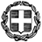 Υ Π Ο Δ Ε Ι Γ Μ Α                                                                                                                                      Ο Δ/ντής                                                                                                                                   ΕΥΑΓΓΕΛΟΣ  ΚΑΛΠΙΑΣ                                                                                                                                       ΦΥΣΙΚΗΣ ΑΓΩΓΗΣ-ΘΕΟΛΟΓΟΣΣας υπενθυμίζουμε ότι: α) η προσφορά κατατίθεται κλειστή σε έντυπη μορφή(όχι με email ή fax) στο σχολείο και β) με κάθε προσφορά κατατίθεται από το ταξιδιωτικό γραφείο απαραιτήτως και Υπεύθυνη Δήλωση ότι διαθέτει βεβαίωση συνδρομής των νόμιμων προϋποθέσεων λειτουργίας τουριστικού γραφείου, η οποία βρίσκεται σε ισχύ.ΕΛΛΗΝΙΚΗ ΔΗΜΟΚΡΑΤΙΑΥΠΟΥΡΓΕΙΟ  ΠΑΙΔΕΙΑΣ ΚΑΙ ΘΡΗΣΚΕΥΜΑΤΩΝ- - - - -ΠΕΡΙΦΕΡΕΙΑΚΗ Δ/ΝΣΗ Π.Ε. ΚΑΙ Δ.Ε. ΑΤΤΙΚΗΣΔΙΕΥΘΥΝΣΗ ΔΕΥΤΕΡΟΒΑΘΜΙΑΣ ΕΚΠΑΙΔΕΥΣΗΣΑΝΑΤΟΛΙΚΗΣ ΑΤΤΙΚΗΣΗμερομηνία 02/11/2021Αρ. Πρ.  4361ΣΧΟΛΕΙΟ       2Ο ΓΕΝΙΚΟ ΛΥΚΕΙΟ ΚΟΡΩΠΙΟΥ         2ΠΡΟΟΡΙΣΜΟΣ/ΟΙ-ΗΜΕΡΟΜΗΝΙΑ ΑΝΑΧΩΡΗΣΗΣ ΚΑΙ ΕΠΙΣΤΡΟΦΗΣΙΩΑΝΝΙΝΑ/02-12-2021 ΕΩΣ 06-12-20213ΠΡΟΒΛΕΠΟΜΕΝΟΣ ΑΡΙΘΜΟΣ ΣΥΜΜΕΤΕΧΟΝΤΩΝ(ΜΑΘΗΤΕΣ-ΚΑΘΗΓΗΤΕΣ)33 ΜΑΘΗΤΕΣ ΚΑΙ 3 ΚΑΘΗΓΗΤΕΣ4ΜΕΤΑΦΟΡΙΚΟ ΜΕΣΟ/Α-ΠΡΟΣΘΕΤΕΣ ΠΡΟΔΙΑΓΡΑΦΕΣΠΟΥΛΜΑΝ ΜΕ ΑΠΑΡΑΙΤΗΤΕΣ ΠΡΟΔΙΑΓΡΑΦΕΣ ΚΑΙ ΕΓΓΡΑΦΑ ΚΑΤΑΛΛΗΛΟΤΗΤΑΣ (ΝΑ ΕΠΙΣΥΝΑΠΤΟΝΤΑΙ ΣΤΗΝ ΠΡΟΣΦΟΡΑ) ΔΙΑΘΕΣΙΜΟ ΟΛΕΣ ΤΙΣ ΩΡΕΣ ΚΑΙ ΗΜΕΡΕΣ5ΚΑΤΗΓΟΡΙΑ ΚΑΤΑΛΥΜΑΤΟΣ-ΠΡΟΣΘΕΤΕΣ ΠΡΟΔΙΑΓΡΑΦΕΣ(ΜΟΝΟΚΛΙΝΑ/ΔΙΚΛΙΝΑ/ΤΡΙΚΛΙΝΑ-ΠΡΩΙΝΟ Ή ΗΜΙΔΙΑΤΡΟΦΗ) ΔΙΚΛΙΝΑ/ΤΡΙΚΛΙΝΑ ΓΙΑ ΜΑΘΗΤΕΣ & ΜΟΝΟΚΛΙΝΑ ΓΙΑ ΚΑΘΗΓΗΤΕΣ, ΞΕΝΟΔΟΧΕΙΟ 4 ΑΣΤΕΡΩΝ ΣΤΟ ΚΕΝΤΡΟ ΤΗΣ ΠΟΛΗΣ  ΤΩΝ ΙΩΑΝΝΙΝΩΝ ΜΕ ΗΜΙΔΙΑΤΡΟΦΗΟΛΑ ΤΑ ΔΩΜΑΤΙΑ ΣΥΓΚΕΝΤΡΩΜΕΝΑ ΜΑΖΙ.ΓΡΑΠΤΗ ΕΠΙΒΕΒΑΙΩΣΗ ΞΕΝΟΔΟΧΕΙΩΝ ΓΙΑ ΔΙΑΘΕΣΙΜΟΤΗΤΑ ΤΙΣ ΣΥΓΚΕΚΡΙΜΕΝΕΣ ΗΜΕΡΟΜΗΝΙΕΣ6ΛΟΙΠΕΣ ΥΠΗΡΕΣΙΕΣ (ΠΡΟΓΡΑΜΜΑ, ΠΑΡΑΚΟΛΟΥΘΗΣΗ ΕΚΔΗΛΩΣΕΩΝ, ΕΠΙΣΚΕΨΗ ΧΩΡΩΝ, ΓΕΥΜΑΤΑ κ.τ.λ.))ΛΙΜΝΗ ΖΗΡΟΥ, ΧΙΟΝΟΔΡΟΜΙΚΟ ΜΕΤΣΟΒΟΥ ΕΠΙΣΚΕΨΗ ΖΑΓΟΡΟΧΩΡΙΑ, ΘΕΑΤΡΟ ΔΩΔΩΝΗΣ ΣΠΗΛΑΙΟ ΠΕΡΑΜΑΤΟΣ ΕΠΙΣΤΡΟΦΗ ΑΠΟ ΚΑΛΑΜΠΑΚΑ7ΥΠΟΧΡΕΩΤΙΚΗ ΑΣΦΑΛΙΣΗ ΕΥΘΥΝΗΣ ΔΙΟΡΓΑΝΩΤΗ(ΜΟΝΟ ΕΑΝ ΠΡΟΚΕΙΤΑΙ ΓΙΑ ΠΟΛΥΗΜΕΡΗ ΕΚΔΡΟΜΗ)ΝΑΙ8ΠΡΟΣΘΕΤΗ ΠΡΟΑΙΡΕΤΙΚΗ ΑΣΦΑΛΙΣΗ ΚΑΛΥΨΗΣΕΞΟΔΩΝ ΣΕ ΠΕΡΙΠΤΩΣΗ ΑΤΥΧΗΜΑΤΟΣ  Ή ΑΣΘΕΝΕΙΑΣ ΝΑΙ ΚΑΛΥΨΗ ΚΑΙ ΓΙΑ COVID-19 9ΤΕΛΙΚΗ ΣΥΝΟΛΙΚΗ ΤΙΜΗ ΟΡΓΑΝΩΜΕΝΟΥ ΤΑΞΙΔΙΟΥ(ΣΥΜΠΕΡΙΛΑΜΒΑΝΟΜΕΝΟΥ  Φ.Π.Α.)ΝΑΙ10ΕΠΙΒΑΡΥΝΣΗ ΑΝΑ ΜΑΘΗΤΗ (ΣΥΜΠΕΡΙΛΑΜΒΑΝΟΜΕΝΟΥ Φ.Π.Α.)ΝΑΙ11ΚΑΤΑΛΗΚΤΙΚΗ ΗΜΕΡΟΜΗΝΙΑ ΚΑΙ ΩΡΑ ΥΠΟΒΟΛΗΣ ΠΡΟΣΦΟΡΑΣΔΕΥΤΕΡΑ 08/11/2021  ΩΡΑ:12:00 ΓΡΑΦΕΙΟ Δ/ΝΤΗ 2ου ΛΥΚΕΙΟΥ ΚΟΡΩΠΙΟΥ12ΗΜΕΡΟΜΗΝΙΑ ΚΑΙ ΩΡΑ ΑΝΟΙΓΜΑΤΟΣ ΠΡΟΣΦΟΡΩΝΔΕΥΤΕΡΑ 08/11/2021  ΩΡΑ:12:00 ΓΡΑΦΕΙΟ Δ/ΝΤΗ 2ου ΛΥΚΕΙΟΥ ΚΟΡΩΠΙΟΥ